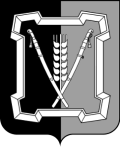 АДМИНИСТРАЦИЯ  КУРСКОГО  МУНИЦИПАЛЬНОГО  ОКРУГАСТАВРОПОЛЬСКОГО КРАЯП О С Т А Н О В Л Е Н И Е17 мая 2021 г.	ст-ца Курская	№ 461		В соответствии с Жилищным кодексом Российской Федерации, Федеральным законом от 27 июля . № 210-ФЗ «Об организации предоставления государственных и муниципальных услуг», постановлением Правительства Российской Федерации от 30 декабря 2017 г. № 1710 «Об утверждении государственной программы Российской Федерации «Обеспечение доступным и комфортным жильем и коммунальными услугами граждан Российской Федерации», Порядком разработки и утверждения администрацией Курского муниципального округа Ставропольского края административных регламентов предоставления муниципальных услуг, утвержденным постановлением администрации Курского муниципального округа Ставропольского края от 29 марта 2021 г. № 265, Перечнем муниципальных услуг, предоставляемых администрацией Курского муниципального округа Ставропольского края, структурными подразделениями администрации Курского муниципального района Ставропольского края, муниципальными учреждениями Курского муниципального округа Ставропольского края, утвержденным постановлением администрации Курского муниципального района Ставропольского края от 01 марта 2021 г. № 135, 	          администрация Курского муниципального округа Ставропольского края ПОСТАНОВЛЯЕТ:1. Утвердить прилагаемый Административный регламент предоставления администрацией Курского муниципального округа Ставропольского края муниципальной услуги «Признание молодой семьи семьей, нуждающейся в улучшении жилищных условий для участия в мероприятии по обеспечению жильем молодых семей ведомственной целевой программы «Оказание государственной  поддержки  гражданам  в обеспечении жильем и оплате жилищ-2но-коммунальных услуг» государственной программы Российской Федерации «Обеспечение доступным и комфортным жильем и коммунальными услугами граждан Российской Федерации» (далее - Административный регламент).2. Отделу социального развития администрации Курского муниципального округа Ставропольского края обеспечить выполнение Административного регламента.3. Отделу по организационным и общим вопросам администрации Курского муниципального  округа Ставропольского края официально обнародовать  настоящее постановление на официальном сайте администрации Курского муниципального округа Ставропольского края в информационно-теле-коммуникационной сети «Интернет».4. Настоящее постановление вступает в силу со дня его официального обнародования на официальном сайте администрации Курского муниципального округа Ставропольского края в информационно-телекоммуника-ционной сети «Интернет».Глава Курскогомуниципального округаСтавропольского края                                                                  С.И.КалашниковВизируют:Об утверждении Административного регламента предоставления администрацией Курского муниципального округа  Ставропольского края муниципальной услуги «Признание молодой семьи семьей, нуждающейся в улучшении жилищных условий для участия в мероприятии по обеспечению жильем молодых семей ведомственной целевой программы «Оказание государственной поддержки гражданам в обеспечении жильем и оплате жилищно-ком-мунальных услуг» государственной программы Российской Федерации «Обеспечение доступным и комфортным жильем и коммунальными услугами граждан Российской Федерации»Заместитель главы администрацииО.В.БогаевскаяЗаместитель главы администрацииО.Н.СидоренкоНачальник отдела экономического развитияВ.В.ШпитькоНачальник отдела по организационным и общим вопросамЛ.А.КущикГлавный специалист - юрисконсульт отдела  правового и кадрового обеспеченияВ.А.Валько  Проект постановления вносит начальник отдела социального развитияВ.Н.ПанченкоПроект постановления подготовлен главным специалистом отдела социального развития                           С.В.Рыкуш